Муниципальное бюджетное общеобразовательное учреждение средняя общеобразовательная школа №20 им. В.В. Куприянова Сулукского сельского поселения Верхнебуреинского муниципального района Хабаровского краяПОЛОЖЕНИЕО ЛОКАЛЬНОМ АКТЕ, УСТАНАВЛИВАЮЩЕМ ПОРЯДОК ПРИНЯТИЯ ЛОКАЛЬНЫХ АКТОВ, СОДЕРЖАЩИХ НОРМЫ, РЕГУЛИРУЮЩИЕ ОБРАЗОВАТЕЛЬНЫЕ ОТНОШЕНИЯ2018 ГОДI. Общие положения1.1.Положение о нормативном локальном акте Муниципального бюджетного общеобразовательного учреждения средней общеобразовательной школы №20 им. В.В. Куприянова Сулукского сельского поселения Верхнебуреинского муниципального района Хабаровского края (далее — Положение)  устанавливает единые требования к нормативным локальным актам, их подготовке, оформлению, принятию, утверждению,  вступлению в силу,  внесению изменений и отмене.1.2.Настоящее Положение является нормативным локальным актом Муниципального бюджетного общеобразовательного учреждения средней общеобразовательной школы №20 им. В.В. Куприянова Сулукского сельского поселения Верхнебуреинского муниципального района Хабаровского края (далее — школа)   и обязательно к исполнению всеми участниками образовательных отношений.1.3.Положение подготовлено на основании закона «Об образовании в Российской Федерации», Трудового кодекса РФ (далее – ТК РФ), Гражданского Кодекса РФ (далее – ГК РФ), Устава школы.1.4.Локальный нормативный акт школы (далее – локальный акт) – это нормативный правовой документ, содержащий нормы, регулирующие образовательные отношения   в школе  в пределах своей компетенции  в соответствии с законодательством Российской Федерации,  в порядке, установленном  Уставом школы.1.5.Локальные акты школы действует только в пределах данной общеобразовательной организации и не  могут регулировать отношения вне её.1.6.Локальные акты издаются по основным вопросам организации и осуществления образовательной деятельности школы, в том числе по вопросам, регламентирующим правила приема обучающихся, режим занятий обучающихся, формы, периодичность и порядок текущего контроля успеваемости и промежуточной аттестации обучающихся, порядок и основания перевода, отчисления и восстановления обучающихся, порядок оформления возникновения, приостановления и прекращения отношений между образовательной организацией и обучающимися и (или) родителями (законными представителями) несовершеннолетних обучающихся.1.7.Локальные акты,  соответствующие всем требованиям законодательства РФ, являются обязательными к исполнению всеми участниками образовательных отношений.1.8. Нормы локальных актов, ухудшающие положение обучающихся или работников школы по сравнению с положением, установленным законодательством об образовании, трудовым законодательством либо принятые с нарушением установленного порядка, не применяются и подлежат отмене.1.9. Локальные акты школы утрачивают силу (полностью или в отдельной части) в следующих случаях:вступление в силу акта, признающего данный локальный акт утратившим силу;вступление в силу локального акта большей юридической силы, нормы которого противоречат положениям данного  локального акта;признание судом или иным уполномоченным органом государственной власти локального  акта противоречащим действующему законодательству.1.10. Локальный акт, утративший силу,  не подлежит исполнению.II. Цели и задачиЦелями и задачами настоящего Положение являются:2.1. создание единой и согласованной системы локальных актов школы;2.2. обеспечение принципа законности в нормотворческой деятельности школы;2.3. совершенствование процесса подготовки, оформления, принятия  и реализации локальных актов;2.4. предотвращение дублирования регулирования общественных и образовательных отношений в школе.III. Виды локальных актов3.1. В соответствии с Уставом деятельность школы регламентируется следующими видами локальных актов: положения, постановления, решения, приказы, распоряжения, инструкции, должностные инструкции, правила. Представленный перечень видов локальных актов не является исчерпывающим.3.2.Локальные  акты  школы  классифицируются:а) на группы в соответствии с  компетенцией школы:локальные акты организационно-распорядительного характера;локальные акты, регламентирующие вопросы организации образовательного процесса;локальные акты, регламентирующие отношения работодателя с работниками и организацию учебно-методической работы;локальные акты регламентирующие деятельность органов самоуправления школы;локальные акты, регламентирующие административную и финансово-хозяйственную деятельность;локальные акты, обеспечивающие ведение  делопроизводства.б) по критериям:по степени значимости: обязательные и  необязательные;по сфере действия: общего характера и специального характера;по кругу лиц: распространяющиеся на всех работников школы и не распространяющиеся на всех работников организации;по способу принятия: принимаемые руководителем единолично и принимаемые с учетом мнения представительного органа участников образовательных отношений;по сроку действия: постоянного действия и бессрочные с определенным сроком действия;.по сроку хранения:  постоянного хранения , 75 лет  и  другие.IV. Порядок подготовки  локальных актовВ школе устанавливается следующий порядок подготовки  локальных актов:4.1. Инициатором подготовки локальных актов могут быть:учредитель;органы управления образованием;администрация школы в лице её руководителя, заместителей руководителя;органы государственно-общественного управления школы;структурное подразделение школы;участники образовательных отношений.Основанием для подготовки локального акта могут также являться изменения в законодательстве РФ (внесение изменений, издание новых нормативных правовых актов).4.2. Проект локального акта готовится отдельным работником или группой работников по поручению директора школы, а также органом самоуправления школы, который выступил с соответствующей инициативой.4.3. Подготовка локального акта включает в себя изучение законодательных и иных нормативных актов, локальных актов школы, регламентирующих те вопросы, которые предполагается отразить в проекте нового акта, и на этой основе  выбор его вида, содержания и представление его в письменной форме.4.4. Подготовка наиболее важных локальных актов (проектов решений собраний, педсоветов, органов самоуправления, приказов, положений, правил) основывается на результатах анализа основных сторон деятельности школы, тенденций её развития и сложившейся ситуации.4.5. По вопросам приема на работу, переводов, увольнений, предоставления отпусков, поощрений или привлечения сотрудников к дисциплинарной или материальной ответственности издаются приказы, в соответствии с ТК РФ.4.6. Проект локального  акта  подлежит обязательной правовой экспертизе и проверке на литературную грамотность, которые проводятся школой самостоятельно либо с участием привлеченных специалистов. Локальный  акт, не прошедший правовую экспертизу,  не подлежит рассмотрению и принятию.4.7.Проект локального акта должен быть представлен на  обсуждение. Формы представления для обсуждения: размещение проекта локального акта на информационном стенде в месте, доступном для всеобщего обозрения, на школьном сайте, направление проекта заинтересованным лицам, проведение соответствующего собрания с коллективным обсуждением проекта локального акта и т.д.4.8.При необходимости локальный акт проходит процедуру согласования.4.9.Сроки и порядок разработки проекта локального акта, порядок его согласования устанавливается локальным актом по ведению делопроизводства в школе.V. Порядок принятия и утверждения локального акта5.1.Локальный акт, прошедший правовую и литературную экспертизу, а также  процедуру согласования, подлежит принятию и утверждению директором школы в  соответствии с  Уставом школы.5.1.Локальные акты принимаются директором школы, органами самоуправления школы, наделенным полномочиями по принятию локальных актов в соответствии с уставом школы – по предметам их ведения и компетенции и согласуются с Управляющим советом.5.2.При принятии локальных актов, затрагивающих права обучающихся, учитывается мнение советов обучающихся, советов родителей.5.3.Не подлежат применению локальные акты, ухудшающие положение работников по сравнению с трудовым законодательством, коллективным договором, соглашениями, а также локальные акты, принятые с нарушением порядка учета мнения представительного органа работников.5.4. Прошедший процедуру принятия локальный акт утверждается директором школы. Процедура утверждения оформляется либо подписью, либо приказом директора школы.5.5.Локальный акт  вступает в силу с момента, указанного в нем, либо, в случае отсутствия такого указания, по истечении 7 календарных дней с даты принятия данного локального акта.Датой принятия локального акта, требующего  утверждения директором школы, является дата такого утверждения.5.6. После утверждения локального акта проводится процедура ознакомления с ним участников образовательных отношений, на которых распространяются положения  данного локального акта.VI. Оформление локального актаОформление локального акта выполняется в соответствии  с требованиями «Государственной системы документационного обеспечения управления. Основные положения. Общие требования к документам и службам документационного обеспечения», а также нормами «Унифицированной системы документации. Унифицированная система организационно-распорядительной документации. Требования к оформлению документов. ГОСТ Р 6.30-2003» (утв. Постановлением Госстандарта России от 03.03.2003 N 65-ст «О принятии и введении в действие государственного стандарта Российской Федерации»). При этом:6.1.Структура локального акта обеспечивает логическое развитие темы правового регулирования. Если требуется разъяснение целей и мотивов принятия локального акта, то в проекте дается вступительная часть – преамбула. Положения нормативного характера в преамбулу не включаются.6.2.Нормативные предписания оформляются в виде пунктов, которые нумеруются арабскими цифрами с точкой и заголовков не имеют. Пункты могут подразделяться на подпункты, которые могут иметь буквенную или цифровую нумерацию.6.3.Значительные по объему локальные акты делятся на главы, которые нумеруются римскими цифрами и имеют заголовки.6.4.Если в локальном акте приводятся таблицы, графики, карты, схемы, то они, оформляются в виде приложений, а соответствующие пункты акта должны иметь ссылки на эти приложения.6.5.Локальный акт с приложениями должен иметь сквозную нумерацию страниц.6.6. Локальный акт излагается на государственном языке  РФ и должен соответствовать литературным нормам.6.7.Структура локального акта должна быть логически обоснованной, отвечающей целям и задачам правового регулирования, а также обеспечивающей логическое развитие и правильное понимание данного локального акта.6.8. В локальных актах даются  определения вводимых юридических, технических и других специальных терминов, если они не являются общеизвестными и неупотребляемыми в законодательстве Российской Федерации и региональном законодательстве.6.9.Не допускается переписывание с законов. При необходимости это делается в отсылочной форме.VII. Основные  требования к локальным актам          Локальные акты школы должны соответствовать следующим требованиям:7.1. ПоложениеДолжно содержать следующие обязательные реквизиты: обозначение вида локального акта; его   наименование, грифы: принято, утверждено,  согласовано; регистрационный номер, текст, соответствующий его наименованию; отметку о наличии приложения и  согласования.7.2. ПравилаДолжны содержать следующие обязательные реквизиты: обозначение вида локального акта; его наименование, грифы принятия и утверждения; текст,  соответствующий его наименованию; отметку о наличии приложения, регистрационный номер.7.3. ИнструкцииДолжны содержать следующие обязательные реквизиты: обозначение вида локального акта; его наименование;  грифы  принятия и утверждения; текст, соответствующий его наименованию; отметку о наличии приложения; регистрационный номер.7.4. ПостановлениеДолжно содержать следующие обязательные реквизиты: обозначение вида локального акта, его наименование, место и дату принятия, текст, соответствующий его наименованию; должность, фамилию, инициалы и подпись лица, вынесшего постановление; оттиск печати.7.5. РешенияДолжны содержать следующие обязательные реквизиты:  обозначение вида локального акта; место и дату принятия,  текст, должность, фамилию, инициалы и подпись лица, принявшего решение, оттиск печати.7.6. Приказы и распоряжения директора школы должны содержать следующие обязательные реквизиты: обозначение вида локального акта и его наименование; место и дату принятия, регистрационный номер,    текст, должность, фамилию, инициалы и подпись директора школы. 7.7. Протоколы и актыДолжны содержать следующие обязательные реквизиты: обозначение вида локального акта;  место и дату принятия, номер; список присутствующих; текст, содержащий повестку дня, описание хода, порядка и процедуры совершаемых определенных (юридически значимых) действий либо отсутствие определенных фактов; должность, фамилию, инициалы и подпись лица (лиц), составивших или принимавших участие в составлении протокола или акта.7.8. Методические рекомендацииДолжны содержать следующие обязательные реквизиты:  обозначение вида локального акта, место и дату принятия,  его наименование,  текст, соответствующий его наименованию и содержащий указание на вид, наименование и дату принятия правил или инструкций, нормы которых разъясняются, конкретизируются или детализируются методическими рекомендациями;  должность, фамилия, инициалы лица (лиц), составивших методические рекомендации.7.9. Программы и планыДолжны содержать следующие обязательные реквизиты: обозначение вида локального акта; место и дату принятия, наименование и текст локального акта, соответствующие его наименованию.7.10. Должностная инструкцияДолжностная инструкция работника должна содержать следующие разделы: общие положения;  основные задачи,  права,  предоставляемые работнику и его обязанности; взаимодействия; ответственность за некачественное и несвоевременное выполнение  (неисполнение) обязанностей, предусмотренных должностной инструкцией;  требования к работнику.При разработке должностных инструкций работников рекомендуется руководствоваться  Приказом Минздравсоцразвития РФ от 14 августа 2009 года № 593 «Об утверждении Единого квалификационного справочника должностей руководителей, специалистов и служащих, раздел «Квалификационные характеристики должностей работников образования».7.11.При подготовке локальных актов, регулирующих социально-трудовые отношения (например, коллективный договор, правила внутреннего распорядка и др.) следует руководствоваться рекомендациями о них.7.12.Среди локальных  актов школы высшую юридическую силу имеет Устав школы. Поэтому  принимаемые в школе локальные акты не должны противоречить  его Уставу.VIII. Документация8.1. Локальные акты проходят процедуру регистрации в специальном журнале.8.2.Обязательной регистрации подлежат положения, правила, инструкции, приказы и распоряжения директора школы.8.3. Регистрацию локальных актов осуществляет ответственный за ведение делопроизводства согласно инструкции по делопроизводству в школе.8.4. Регистрация положений, правил и инструкций осуществляется не позднее дня их утверждения директором школы, приказов и   распоряжений директора школы — не позднее дня их издания.IX. Порядок внесения изменения и дополнений в локальные акты9.1. В действующие в школе локальные акты могут быть внесены изменения и дополнения.9.2. Порядок внесения изменений и дополнений в локальные акты школы определяется в самих локальных актах. В остальных случаях изменения и дополнения осуществляются в следующем порядке:9.2.1. внесение изменений и дополнений осуществляется в порядке, установленном в локальном нормативном акте, на основании которого вносятся изменения;9.2.2. изменения и дополнения в локальные акты: положения принятые без согласования с органом управления (самоуправления), правила, инструкции, программы, планы, постановления, решения, приказы и распоряжения директора школы, вносятся путем издания приказа директора о внесении изменений или дополнений в локальный нормативный акт;9.2.3. изменения и дополнения в положения, принятые после согласования с органом государственно-общественного управления (самоуправления),  вносятся путем  издания приказа директора школы о внесении изменений или дополнений в локальный акт с предварительным получением от него согласия.9.3.Изменения и дополнения в локальный акт вступают в силу с даты, указанной в приказе о внесении изменений или дополнений в локальный нормативный акт, а в случае отсутствия указания в нем даты —  по истечению 7 календарных дней с даты вступления приказа о внесении изменений или дополнений в локальный акт в силу.9.4.Изменения и дополнения в предписания и требования, протоколы и акты, методические рекомендации, акты о признании локальных актов утратившими силу, не вносятся.X.  Заключительные положения10.1.Настоящее Положение подлежит обязательному согласованию с Учредительным советом школы.10.2. Положение вступает в силу с даты его утверждения директором школы.10.3.Положение утрачивает силу в случае принятия нового Положения о локальных актах.10.4.Вопросы, не урегулированные  настоящим Положением, подлежат урегулированию в соответствии с действующим законодательством РФ, Уставом школы и иными локальными нормативными актами школы.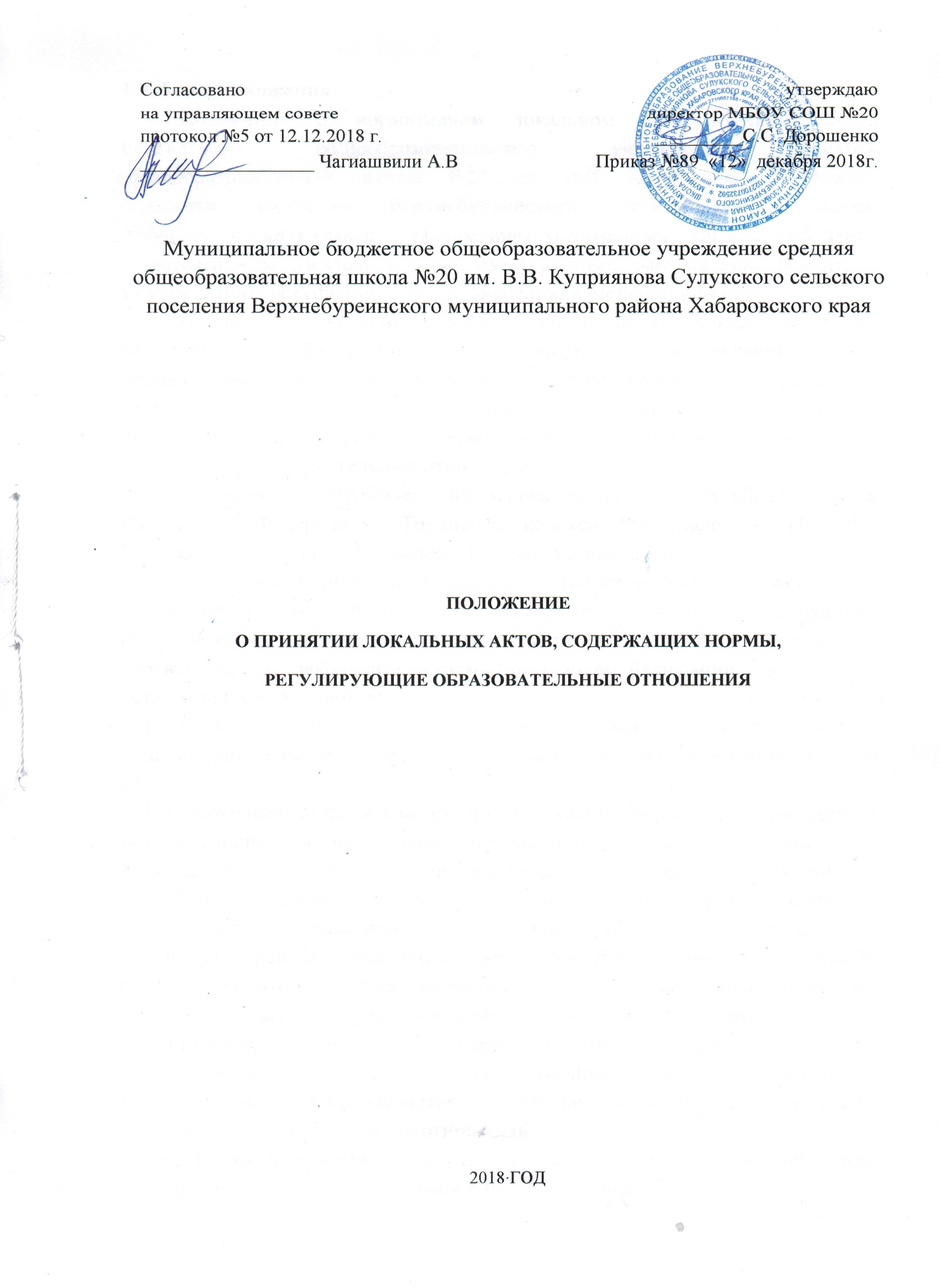 